Bijlage 2: Een gerichte bespreking van een individuele leerling bij het afwegen van doorstromen of zittenblijvenINDIVIDUELE LEERLINGBESPREKINGKorte toelichtingOnderstaand document is een leidraad1 voor de klassenraad wanneer zij een gesprek voert om te beslissen of een leerling zal doorstromen of uitzonderlijk zal blijven zitten. Deze leidraad is opgebouwd volgens de principes van handelingsgericht werken (Pameijer, Van Beukering, De Lange, Schulpen & Van De Veire, 2010). Vooral de principes constructief samenwerken, systematiek, transparantie en onderwijs- en ondersteuningsbehoeften krijgen in dit document een plaats. De bedoeling is dat de klassenraad dit document zo volledig mogelijk invult. Zij kan hiervoor informatie halen uit het leerlingvolgsysteem, evaluaties, observaties en gesprekken. Nadat de school het document heeft ingevuld, kan het dienen als ondersteunend instrument om in gesprek te treden met ouders. Tijdens dit gesprek kan het document verder aangevuld worden op basis van hun bemerkingen. Op die manier ontstaat een zo volledig mogelijk beeld van de beleving en het functioneren van een leerling alvorens een besluit over doorstromen of zittenblijven wordt genomen.De leidraad bestaat uit vier delen:De meningen van de leerling en ouders over doorstromen en zittenblijvenPositieve kenmerken en protectieve factorenOnderwijsbehoeften, ondersteuningsmogelijkheden en de onderwijsaanpak in kaart brengenBesluit: Advies van de klassenraadDeel 4 bevat het besluit over doorstromen of zittenblijven dat op basis van de informatie uit deel 1 tot en met 3 werd gemaakt.Door het document zorgzaam en volledig in te vullen, maakt de school werk van communiceren over zittenblijven zoals aangegeven in de omzendbrief en de visie van OVSG op een ononderbroken leerproces.Opgelet: Bij het invullen van het document ga je er steeds vanuit dat de leerling zal doorstromen met aangepaste ondersteuning. Pas wanneer het volledige schema na overleg met de diverse actoren (klassenraad, CLB, ouders en leerling) werd ingevuld, kan in uitzonderlijk geval besloten worden de leerling te laten overzitten met aangepaste ondersteuning. Deze leidraad is gebaseerd op de leidraad ‘individuele kleuterbespreking’ uit de publicatie ‘Samen over de drempel. Van kleuterklas naar lagere school: hoe pak je het aan?’ (OVSG, 2010).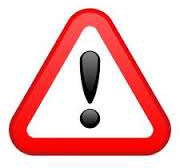 DEEL 1) DE MENINGEN VAN DE LEERLING EN OUDERS OVER DOORSTROMEN EN ZITTENBLIJVENToelichting: Noteer wat de leerling en de ouders zelf vinden van doorstromen en zittenblijven. Informatie hierover kan afgeleid worden uit gesprekken, opmerkingen tijdens de les etc. Heb zowel oog voor positieve als negatieve elementen.DEEL 2) POSITIEVE KENMERKEN EN PROTECTIEVE FACTORENToelichting: Om tot een goede beslissing te komen over doorstromen of zittenblijven, is het belangrijk om niet enkel te kijken naar wat moeilijk gaat voor een leerling op school, maar ook om te kijken naar wat goed gaat en wat protectieve (beschermende) factoren zijn. Dit zijn factoren die een positieve invloed kunnen uitoefenen op de ontwikkeling en het leerproces van het kind en gelegen zijn bij de leerling, in zijn opvoedingssituatie en in zijn onderwijsleersituatie.Bij de leerling: bv. talenten, positief zelfbeeld, sterk doorzettingsvermogen, sociaal vaardigIn de opvoedingssituatie: bv. een hoge mate van schoolse betrokkenheid van de oudersIn de onderwijsleersituatie: bv. goed klasmanagement, heldere instructie, veel kansen tot differentiatie Noteer deze factoren in onderstaand kader.DEEL 3) ONDERWIJSBEHOEFTEN, ONDERSTEUNINGSMOGELIJKHEDEN EN DE ONDERWIJSAANPAK IN KAART BRENGENToelichting: In deel 3 worden kijkwijzers weergegeven voor de volgende gebieden:TaalWiskundeMotoriekWereldoriëntatieMuzische vormingFransLeerbereidheidSociaal-emotioneelAndereVul op basis van de informatie uit evaluaties, observaties en het leerlingvolgsysteem voor elk van deze gebieden gegevens in over volgende drie zaken:Kolom 1: de specifieke onderwijsbehoeften van de leerlingKolom 2: de wenselijke ondersteuning door de ouders. Ga in overleg met de ouders en waak erover dat de gestelde verwachtingen realistisch zijn en ouders aangesproken worden op hun sterke kanten.Kolom 3: de onderwijsaanpak door de klas- en zorgleraar in het volgende schooljaar. Stem de onderwijsaanpak af op de specifieke onderwijsbehoeften van de leerling (kolom 1). Houd opnieuw rekening met de haalbaarheid.DEEL 4) BESLUIT: ADVIES VAN DE KLASSENRAADNa het invullen van deel 1 tot en met deel 3 in overleg met de diverse actoren (CLB, ouders en leerling) geeft de klassenraad volgend advies:Motivatie van de klassenraadBelangrijkste kenmerken van de ondersteuning van de onderwijsbehoefte van de leerling**Bladzijden 5 t.e.m. 13 maken integraal mee deel uit van het zorg- en ondersteuningsaanbod voor de leerling.DoorstromenZittenblijvenWat zegt de leerling over…Wat zeggen de ouders over…WAT GAAT GOED / PROTECTIEVE FACTOREN                                               TAALONDERWIJSBEHOEFTEvan de leerlingWENSELIJKE ONDERSTEUNINGdoor de oudersONDERWIJSAANPAKdoor de klas- en zorgleraar                                               TAAL                                           WISKUNDEONDERWIJSBEHOEFTEvan de leerlingWENSELIJKE ONDERSTEUNINGdoor de oudersONDERWIJSAANPAKdoor de klas- en zorgleraar                                           WISKUNDE                                           MOTORIEKONDERWIJSBEHOEFTEvan de leerlingWENSELIJKE ONDERSTEUNINGdoor de oudersONDERWIJSAANPAKdoor de klas- en zorgleraar                                           MOTORIEK                                   WERELDORIËNTATIEONDERWIJSBEHOEFTEvan de leerlingWENSELIJKE ONDERSTEUNINGdoor de oudersONDERWIJSAANPAKdoor de klas- en zorgleraar                                   WERELDORIËNTATIE                                 MUZISCHE VORMING ONDERWIJSBEHOEFTEvan de leerlingWENSELIJKE ONDERSTEUNINGdoor de oudersONDERWIJSAANPAKdoor de klas- en zorgleraar                                 MUZISCHE VORMING                                                 FRANSONDERWIJSBEHOEFTEvan de leerlingWENSELIJKE ONDERSTEUNINGdoor de oudersONDERWIJSAANPAKdoor de klas- en zorgleraar                                                FRANS                                   LEERBEREIDHEIDONDERWIJSBEHOEFTEvan de leerlingWENSELIJKE ONDERSTEUNINGdoor de oudersONDERWIJSAANPAKdoor de klas- en zorgleraar                                   LEERBEREIDHEID                                   SOCIAAL-EMOTIONEELONDERWIJSBEHOEFTEvan de leerlingWENSELIJKE ONDERSTEUNINGdoor de oudersONDERWIJSAANPAKdoor de klas- en zorgleraar                                   SOCIAAL-EMOTIONEEL                                               ANDEREONDERWIJSBEHOEFTEvan de leerlingWENSELIJKE ONDERSTEUNINGdoor de oudersONDERWIJSAANPAKdoor de klas- en zorgleraar                                               ANDEREDoorstromenZittenblijven